龙游县中医院医共体简介(杭州医学院附属龙游中医院)龙游县中医院创建于1984年，是一所集医疗、教学、科研、预防保健于一体的二级甲等综合性中医医院，系杭州医学院附属龙游中医院、浙江省中医药大学附属第二医院（浙江省新华医院）精医惠民基地（龙游基地）、浙江省中医名院建设单位、树兰（杭州）医院合作医院、浙江省立同德协作医院，建有郑树森院士工作站、省人民医院甲乳外科孟旭莉专家工作站、消化内科潘文胜专家工作站、血管外科蒋劲松专家工作站、省立同德陆拯名中医工作站、国医何富乐工作室、省级名中医邱根祥工作室为龙游县政府定点惠民医院。系县中医院医共体牵头医院，溪口、龙洲、詹家、大街、沐尘、庙下6家乡镇卫生院为成员单位。医院占地面积1.1万平方米，医疗用房建筑面积1.73万平方米。现有职工398人，其中高级职称卫技人员62人，市县级名医、县级拔尖人人、领军人才、百名菁才培养人员10余人。医院学科门类齐全，开放床位250张，拥有国家级重点建设专科-中风专科及省级重点专科-肝胆肾结石专科；拥有县级重点建设专科-中医肿瘤科、中医康复医学科；开设肝胆外科、泌尿外科、骨科、脑外科、妇科、产科、中医肿瘤科、神经内科、消化内科、肾内科、康复科、重症医学科、麻醉科等特色专科，建有血液透析中心、高压氧治疗中心、针灸康复中心、内镜中心及健康体检中心。医院引进1.5T核磁共振（MRI）、飞利浦60排螺旋CT 及16排螺旋CT、飞利浦彩超、奥林巴斯腹腔镜、奥林巴斯胃肠镜、全自动生化分析仪、钬激光治疗仪、美国进口关节镜等先进的医疗仪器。医院先后被授予“国家级爱婴医院”、 “省级文明中医院”、“省级文明单位”、“省级放心药房”、 “省级爱国卫生先进单位“、“省级平安医院”、“省级巾帼文明岗”、“县十佳满意窗口（单位）”、“无偿献血先进单位”、“县敬老文明号”等荣誉称号。医院本着“人才立院、科技兴院、特色强院”的办院方针，坚持“中西并重，服务社会，造福百姓”的办院宗旨，打造“技术一流”、“服务一流”、“人民满意”的县级中医医院，不断提高医疗技术水平，改善服务品质，充分发挥中医药优势，全心全意为人民群众健康服务!龙游县中医院医共体竭诚欢迎您的加盟!地  址：龙游县龙洲街道太平东路272号联系电话：0570-7029882  13967011525扫一扫，欢迎关注龙中医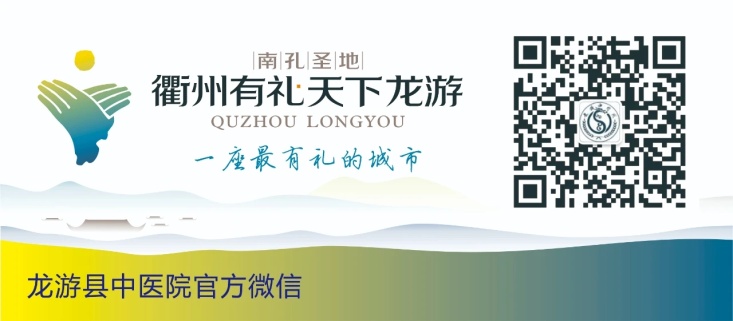 